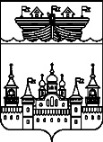 ЗЕМСКОЕ СОБРАНИЕ ВОСКРЕСЕНСКОГО МУНИЦИПАЛЬНОГО РАЙОНА НИЖЕГОРОДСКОЙ ОБЛАСТИРЕШЕНИЕ29 октября 2021 года	№71Об утверждении Положения о муниципальном контроле на автомобильном транспорте, городском наземном электрическом транспорте и в дорожном хозяйстве на территории Воскресенского муниципального района Нижегородской областиВ соответствии с Федеральным законом от 06.10.2003 г. № 131-ФЗ «Об общих принципах организации местного самоуправления в Российской Федерации», Федеральным законом от 31.07.2020 г. № 248-ФЗ «О государственном контроле (надзоре) и муниципальном контроле в Российской Федерации», Земское собрание района р е ш и л о:1.Утвердить прилагаемое Положение о муниципальном контроле на автомобильном транспорте, городском наземном электрическом транспорте и в дорожном хозяйстве на территории Воскресенского муниципального района Нижегородской области.2.Опубликовать данное решение в районной газете «Воскресенская жизнь» и на официальном Интернет-сайте администрации Воскресенского муниципального района: http://www.voskresenskoe-adm.ru.3.Контроль за исполнением настоящего решения возложить на заместителя главы администрации А.И.Сырцева.4.Настоящее решение вступает в силу со дня принятия.Председатель 				                      Глава местного самоуправленияЗемского собрания района    				района                                 В.Н.Ольнев						Н.В. ГорячевУтвержденоРешением Земского собрания Воскресенского муниципального районаНижегородской областиот 29 октября 2021 года  № 71Положениео муниципальном контроле на автомобильном транспорте, городском наземном электрическом транспорте и в дорожном хозяйстве на территории Воскресенского муниципального района Нижегородской областиI.Общие положения1.Настоящее Положение устанавливает порядок организации
и осуществления муниципального контроля на автомобильном транспорте, городском наземном электрическом транспорте и в дорожном хозяйстве (далее – муниципальный автодорожный контроль).2.Предметом муниципального контроля на автомобильном транспорте, городском наземном электрическом транспорте и в дорожном хозяйстве является соблюдение обязательных требований:1) в области автомобильных дорог и дорожной деятельности, установленных в отношении автомобильных дорог местного значения:а) к эксплуатации объектов дорожного сервиса, размещенных в полосах отвода и (или) придорожных полосах автомобильных дорог общего пользования;б) к осуществлению работ по капитальному ремонту, ремонту и содержанию автомобильных дорог общего пользования и искусственных дорожных сооружений на них (включая требования к дорожно-строительным материалам и изделиям) в части обеспечения сохранности автомобильных дорог;2) установленных в отношении перевозок по муниципальным маршрутам регулярных перевозок, не относящихся к предмету федерального государственного контроля (надзора) на автомобильном транспорте, городском наземном электрическом транспорте и в дорожном хозяйстве в области организации регулярных перевозок.Муниципальный контроль осуществляется в отношении граждан и организаций, деятельность которых, либо производственные объекты, находящиеся во владении и (или) в пользовании которых, подлежат виду муниципального контроля, регулируемому настоящим Положением (далее - контролируемые лица).3.Муниципальный автодорожный контроль в соответствии с настоящим Положением осуществляется администрациями сельсоветов и администрацией р.п.Воскресенское Воскресенского муниципального района Нижегородской области. Контроль в отношении перевозок по муниципальным маршрутам регулярных перевозок осуществляется отделом экономики, прогнозирования и ресурсов администрации Воскресенского муниципального района Нижегородской области.4. Должностными лицами, осуществляющими муниципальный автодорожный контроль, являются:1)главы администраций сельсоветов и р.п.Воскресенское Воскресенского муниципального района Нижегородской области - в части автомобильных дорог и дорожной деятельности;2)начальник отдела и главный специалист отдела экономики, прогнозирования и ресурсов администрации Воскресенского муниципального района Нижегородской области – в части осуществления регулярных перевозок по муниципальным маршрутам.5. Должностным лицом, уполномоченным на принятие решений
о проведении контрольных мероприятий, является глава местного самоуправления Воскресенского муниципального района Нижегородской области (в части осуществления регулярных перевозок по муниципальным маршрутам), главы администраций сельсоветов и р.п.Воскресенское Воскресенского муниципального района Нижегородской области - в части автомобильных дорог и дорожной деятельности.6. Должностные лица, осуществляющие муниципальный автодорожный контроль, при проведении контрольного мероприятия в пределах своих полномочий и в объеме проводимых контрольных действий пользуются правами и выполняют обязанности, установленными статьей 29 Федерального закона «О государственном контроле (надзоре) и муниципальном контроле в Российской Федерации», а также имеют право: 1) беспрепятственно по предъявлении служебного удостоверения
и в соответствии с полномочиями, установленными решением о проведении контрольного (надзорного) мероприятия, посещать (осматривать) производственные объекты, в том числе помещения, используемые при осуществлении перевозочного процесса и связанного с перевозочным процессом деятельностью, транспортные средства, объекты дорожного сервиса;2)знакомиться со всеми документами, касающимися соблюдения обязательных требований, в том числе в установленном порядке с документами, содержащими государственную, служебную, коммерческую или иную охраняемую законом тайну;3) требовать от контролируемых лиц, в том числе руководителей и других работников контролируемых организаций, представления письменных объяснений по фактам нарушений обязательных требований, выявленных при проведении контрольных (надзорных) мероприятий, а также представления документов для копирования, фото- и видеосъемки;4) знакомиться с технической документацией, электронными базами данных, информационными системами контролируемых лиц в части, относящейся к предмету и объему контрольного (надзорного) мероприятия;5) составлять акты по фактам непредставления или несвоевременного представления контролируемым лицом документов и материалов, запрошенных при проведении контрольных (надзорных) мероприятий, невозможности провести опрос должностных лиц и (или) работников контролируемого лица, ограничения доступа в помещения, воспрепятствования иным мерам по осуществлению контрольного (надзорного) мероприятия;6) выдавать контролируемым лицам рекомендации по обеспечению безопасности и предотвращению нарушений обязательных требований, принимать решения об устранении контролируемыми лицами выявленных нарушений обязательных требований и о восстановлении нарушенного положения;7) обращаться в соответствии с Федеральным законом от 7 февраля 2011 года N 3-ФЗ "О полиции" за содействием к органам полиции в случаях, если инспектору оказывается противодействие или угрожает опасность;8) совершать иные действия, предусмотренные федеральными законами о видах контроля, положением о виде контроля.7.Система оценки и управления рисками при осуществлении муниципального контроля не применяется.8. К отношениям, связанным с осуществлением муниципального автодорожного контроля, применяются положения Федерального закона
от 31.07.2020 № 248-ФЗ «О государственном контроле (надзоре) и муниципальном контроле в Российской Федерации».9.Решения и действия (бездействие) должностных лиц, осуществляющих муниципальный контроль, могут быть обжалованы в порядке, установленном законодательством Российской Федерации.Досудебный порядок подачи жалоб, установленный главой 9 Федерального закона от 31.07.2020 № 248-ФЗ «О государственном контроле (надзоре) и муниципальном контроле в Российской Федерации», при осуществлении вида муниципального контроля не применяется, если иное не установлено федеральным законом о виде контроля, общими требованиями к организации и осуществлению данного вида муниципального контроля, утвержденными Правительством Российской Федерации.Объекты контроля10.Объектами муниципального контроля являются:10.1. В области автомобильных дорог и дорожной деятельности:1)автомобильные дороги местного значения, расположенные в границах Воскресенского муниципального района, включающие в себя земельные участки в границах полос отвода автомобильных дорог и расположенные на них или под ними конструктивные элементы (дорожное полотно, дорожное покрытие и подобные элементы) и дорожные сооружения, являющиеся их технологической частью, - защитные дорожные сооружения, искусственные дорожные сооружения, производственные объекты, элементы обустройства автомобильных дорог.10.2.В сфере перевозок по муниципальным маршрутам регулярных перевозок:1)деятельность, действия (бездействие) контролируемых лиц, в рамках которых должны соблюдаться обязательные требования, установленные в отношении перевозок по муниципальным маршрутам регулярных перевозок на территории Воскресенского муниципального района, не относящиеся к предмету федерального государственного контроля (надзора) на автомобильном транспорте, городском наземном электрическом транспорте и в дорожном хозяйстве в области организации регулярных перевозок.11. Учет объектов контроля и связанных с ними контролируемых лиц осуществляется посредством: 1) информации, представляемой контролируемыми лицами в соответствии с нормативными правовыми актами;2) информации, получаемой в рамках межведомственного взаимодействия;3) общедоступной информации;4) анализа результатов контрольных мероприятий.II.Профилактика рисков причинения вреда (ущерба) охраняемым законом ценностям12.Программа профилактики рисков причинения вреда (ущерба) охраняемым законом ценностям (далее – программа профилактики рисков) ежегодно утверждается в срок до 20 декабря года, предшествующего году проведения профилактических мероприятий.13.Отделом экономики, прогнозирования и ресурсов администрации Воскресенского муниципального района Нижегородской области и администрациями сельсоветов и р.п.Воскресенское  Воскресенского муниципального района Нижегородской области могут проводиться следующие профилактические мероприятия:информирование;консультирование.Информирование14.Отделом экономики, прогнозирования и ресурсов администрации Воскресенского муниципального района Нижегородской области и администрациями сельсоветов и р.п.Воскресенское Воскресенского муниципального района Нижегородской области осуществляется информирование контролируемых и иных заинтересованных лиц по вопросам соблюдения обязательных требований.15.Информирование осуществляется посредством размещения соответствующих сведений на официальном сайте администрации Воскресенского муниципального района Нижегородской области в сети "Интернет", в средствах массовой информации и в иных формах.16.Отдел экономики, прогнозирования и ресурсов администрации Воскресенского муниципального района Нижегородской области и администрации сельсоветов и р.п.Воскресенское Воскресенского муниципального района Нижегородской области обязаны размещать и поддерживать в актуальном состоянии на официальном сайте администрации Воскресенского муниципального района Нижегородской области в сети "Интернет":1) тексты нормативных правовых актов, регулирующих осуществление муниципального автодорожного контроля;2) сведения об изменениях, внесенных в нормативные правовые акты, регулирующие осуществление муниципального автодорожного контроля, о сроках и порядке их вступления в силу;3) перечень нормативных правовых актов с указанием структурных единиц этих актов, содержащих обязательные требования, оценка соблюдения которых является предметом контроля, а также информацию о мерах ответственности, применяемых при нарушении обязательных требований, с текстами в действующей редакции;4) утвержденные проверочные листы;5) руководства по соблюдению обязательных требований, разработанные и утвержденные в соответствии с Федеральным законом "Об обязательных требованиях в Российской Федерации";6) перечень объектов контроля;7) исчерпывающий перечень сведений, которые могут запрашиваться у контролируемого лица;8) сведения о способах получения консультаций по вопросам соблюдения обязательных требований;9) доклады о муниципальном автодорожном контроле.Консультирование17.Должностные лица отдела экономики, прогнозирования и ресурсов администрации Воскресенского муниципального района Нижегородской области и администраций сельсоветов и р.п.Воскресенское Воскресенского муниципального района Нижегородской области осуществляют консультирование по вопросам, связанным с организацией и осуществлением муниципального автодорожного контроля.Время консультирования по телефону, посредством видео-конференц-связи, на личном приеме одного контролируемого лица (его представителя) не может превышать 15 минут.18.Консультирование, в том числе письменное, осуществляется по вопросам соблюдения обязательных требований, указанных в пункте 2 настоящего Положения.19.В случае поступления 5 и более однотипных обращений контролируемых лиц и их представителей консультирование осуществляется посредством размещения следующей информации на официальном сайте администрации Воскресенского муниципального района Нижегородской области:1) руководства по соблюдению обязательных требований, разработанные и утвержденные в соответствии с Федеральным законом «Об обязательных требованиях в Российской Федерации»;2) докладов о муниципальном автодорожном контроле;3) официальных пресс-релизов.III.Осуществление муниципального автодорожного контроля20.Внеплановые контрольные мероприятия проводятся по основаниям, предусмотренным пунктами 1, 3 – 6 части 1 статьи 57 Федерального закона «О государственном контроле (надзоре) и муниципальном контроле в Российской Федерации» от 31.07.2020 № 248-ФЗ и только после согласования с органами прокуратуры в порядке, установленном статьей 66 указанного федерального закона.21.В решении о проведении контрольного мероприятия, указываются сведения, установленные частью 1 статьи 64 Федерального закона
«О государственном контроле (надзоре) и муниципальном контроле в Российской Федерации», а также cрок составления акта по результатам контрольного мероприятия.22.Для фиксации должностным лицом (инспектором) и лицами, привлекаемыми к совершению контрольных действий, доказательств нарушений обязательных требований может использоваться фотосъемка, аудио- и видеозапись, иные способы фиксации доказательств в случаях: проведения контрольной закупки;выборочный контроль;проведения рейдового осмотра;проведение выездной проверки;проведение постоянного рейда;необходимости сбора доказательств для использования в рамках административного производства;введения специального (чрезвычайного) положения или обстоятельств непреодолимой силы. 23.В случае, если в ходе контрольных мероприятий осуществлялись фотосъемка, аудио- и (или) видеозапись или иные способы фиксации доказательств, то об этом делается отметка в акте контрольного мероприятия. Материалы фотографирования, аудио- и (или) видеозаписи, прилагаются к материалам контрольного мероприятия.24.Контролируемые лица, вправе представить в отдел экономики, прогнозирования и ресурсов администрации Воскресенского муниципального района Нижегородской области и администрации сельсоветов и р.п.Воскресенское Воскресенского муниципального района Нижегородской области информацию о невозможности присутствия при проведении контрольного мероприятия, в случаях: временной нетрудоспособности контролируемого лица;нахождения контролируемого лица в служебной командировке в ином населенном пункте;участия контролируемого лица в судебном заседании.Контрольные (надзорные) мероприятия25.Муниципальный автодорожный контроль осуществляется посредством проведения следующих контрольных мероприятий: контрольная закупка;выборочный контроль;инспекционный визит;рейдовый осмотр;документарная проверка;выездная проверка;выездное обследование.Контрольная закупка26.В ходе контрольной закупки могут совершаться следующие контрольные действия:осмотр;эксперимент.27.Внеплановая контрольная закупка может проводиться только по согласованию с органами прокуратуры, за исключением случаев ее проведения в соответствии с пунктами 3 - 6 части 1 статьи 57 и частью 12 статьи 66 Федерального закона «О государственном контроле (надзоре) и муниципальном контроле в Российской Федерации» от 31.07.2020 № 248-ФЗ.Выборочный контроль28.В ходе выборочного контроля могут совершаться следующие контрольные действия:осмотр;получение письменных объяснений;истребование документов;отбор проб (образцов);инструментальное обследование;испытание;экспертиза.29.При осуществлении выборочного контроля, предусматривающего 
проведение контрольных действий в форме отбора проб (образцов) 
инструментального обследования, испытания и (или) экспертизы, должностные лица, осуществляющие муниципальный автодорожный контроль, используют правила и методы исследования (испытаний) и измерений, установленные для Технического регламента Таможенного союза «Безопасность автомобильных дорог» ТР ТС 014/2011 в порядке предусмотренном пунктом 11 статьи 7 Федерального закона «О техническом регулировании» от 27 декабря 2002 г.№ 184-ФЗ.30.Внеплановый выборочный контроль может проводиться только по согласованию с органами прокуратуры, за исключением случаев ее проведения в соответствии с пунктами 3 - 6 части 1 статьи 57 и частью 12 статьи 66 Федерального закона «О государственном контроле (надзоре) и муниципальном контроле в Российской Федерации» от 31.07.2020 № 248-ФЗ.Инспекционный визит31.В ходе инспекционного визита могут совершаться следующие контрольные действия:осмотр;опрос;получение письменных объяснений;инструментальное обследование;истребование документов, которые в соответствии с обязательными требованиями должны находиться в месте нахождения (осуществления деятельности) контролируемого лица (его филиалов, представительств, обособленных структурных подразделений) либо объекта контроля.32.Внеплановый инспекционный визит может проводиться только по согласованию с органами прокуратуры, за исключением случаев ее проведения в соответствии с пунктами 3 - 6 части 1 статьи 57 и частью 12 статьи 66 Федерального закона «О государственном контроле (надзоре) и муниципальном контроле в Российской Федерации» от 31.07.2020 № 248-ФЗ.Рейдовый осмотр33.В ходе рейдового осмотра могут совершаться следующие контрольные действия:осмотр;досмотр;опрос;получение письменных объяснений;истребование документов;отбор проб (образцов);инструментальное обследование;испытание;экспертиза;эксперимент.34.Внеплановый рейдовый осмотр может проводиться только по согласованию с органами прокуратуры, за исключением случаев ее проведения в соответствии с пунктами 3 - 6 части 1 статьи 57 и частью 12 статьи 66 Федерального закона «О государственном контроле (надзоре) и муниципальном контроле в Российской Федерации» от 31.07.2020 № 248-ФЗ.Документарная проверка35.В ходе документарной проверки могут совершаться следующие контрольные действия:получение письменных объяснений;истребование документов;экспертиза.36.Внеплановая документарная проверка проводится без согласования с органами прокуратуры.Выездная проверка37.В ходе выездной проверки могут совершаться следующие контрольные действия:осмотр;досмотр;опрос;получение письменных объяснений;истребование документов;отбор проб (образцов);инструментальное обследование;испытание;экспертиза;эксперимент.38.Внеплановая выездная проверка может проводиться только по согласованию с органами прокуратуры, за исключением случаев ее проведения в соответствии с пунктами 3 - 6 части 1 статьи 57 и частью 12 статьи 66 Федерального закона «О государственном контроле (надзоре) и муниципальном контроле в Российской Федерации» от 31.07.2020 № 248-ФЗ.39.Выездная проверка проводится в сроки, установленные Федеральным законом «О государственном контроле (надзоре) и муниципальном контроле в Российской Федерации» от 31.07.2020 № 248-ФЗ.Выездное обследование40. В составе выездного обследования осуществляется осмотр общедоступных (открытых для посещения неограниченным кругом лиц) объектов контроля.IV.Оформление результатов контрольного (надзорного) мероприятия41.По окончании проведения контрольного мероприятия составляется акт контрольного мероприятия (далее – акт).42.Оформление акта производится на месте проведения контрольного мероприятия в день окончания проведения такого мероприятия.43.К акту прилагаются протоколы контрольных действий, предписания об устранении выявленных нарушений и иные, связанные
с результатами контрольных мероприятий документы или их копии.44.В предписании об устранении выявленных нарушений указываются следующие сведения:1) наименование органа муниципального автодорожного контроля, должности, фамилии, имена, отчества лица, выдавшего предписание;2) правовые основания выдачи предписания;3) наименование контролируемого лица;3) реквизиты решения о проведении контрольного (надзорного) мероприятия;4) мероприятия по устранению нарушений со ссылками на нормативные правовые акты Российской Федерации;5) дата (срок) исполнения мероприятий;6) дата представления информации об исполнении предписания с предоставлением подтверждающих документов (при необходимости);7) подпись должностного лица, выдавшего предписание;8) подпись уполномоченного представителя контролируемого лица, получившего предписание.V. Ключевые показатели вида контроля и их целевые значения для муниципального контроля (надзора)45. Не устанавливаются до 01.03.2022